Муниципальное автономное общеобразовательное учреждение«Основная общеобразовательная школа д.Боровно»УТЕРЖДАЮ.Директор МАОУ»Основнаяобщеобразовательная школа д. Боровно»Е.А.Кушина
 Приказ № 57от 30.08.2023 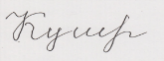 ПЛАН-ГРАФИК
функционирования внутренней системы
оценки качества образования на 2023/24 учебный год Мероприятие Ответственные Формы представления результатов СЕНТЯБРЬ СЕНТЯБРЬ СЕНТЯБРЬ Комплексная диагностика обучающихся 1-х классов: анкетирование родителей, учителей, выполнение работ первоклассниками Директор Справка Стартовая диагностика обучающихся 5-ого класса Директор Справка Мониторинг адаптации учеников 1-х, 5-х, классов Директор Отчет Мониторинг сформированности метапредметных результатов у обучающихся 2–3-х классов в форме диагностических работ Директор Справка Мониторинг библиотечного фонда: определение степени обеспеченности обучающихся учебниками и учебными пособиями Директор Справка Мониторинг реализации воспитательного компонента в тематическом планировании рабочих программ учебных предметов, курсов Директор Справка Мониторинг организации и проведения внеурочных занятий «Разговоры о важном» Директор Лист контроля занятий «Разговоры о важном» Анализ содержания сайта школы на соответствие требованиям приказа Рособрнадзора от 14.08.2020 № 831. Контроль обновления информации на сайте, в том числе размещения информации о переходе на ФОП НОО, ООО и СОО технический специалист Справка Оценка готовности к профессиональному самоопределению обучающихся 2–ого классаДиректор  Отчет ОКТЯБРЬ ОКТЯБРЬ ОКТЯБРЬ Анализ эффективности организации профилактики негативных социальных явлений среди обучающихся школы ДиректорОтчет Анализ информационного сопровождения участников образовательных отношений по вопросам начала реализации ООП НОО, ООО  в соответствии с ФОП НОО, ООО  Директор Справка Контроль знаний, умений и навыков обучающихся 2–классаза 1-ю четверть: проведение контрольных работ по учебным предметам, анализ качественных показателей учебно-воспитательного процесса Директор, руководители методических объединений Отчет Контроль выполнения рабочих программ учебных предметов, курсов, модулей в 1-й четверти Директор Справка Проведение анкетирования обучающихся 1–9-х классов по измерению уровня социализации и толерантности Директор Справка Федеральный и региональный мониторинг формирования функциональной грамотности: математической, читательской, естественно-научной, финансовой, глобальных компетенций и креативного мышления Директор Справка Анализ эффективности организации профилактической работы с целью предупреждения возникновения рисков совершения противоправных деяний несовершеннолетних иностранных граждан Директор Отчет  НОЯБРЬ    НОЯБРЬ    НОЯБРЬ   Оценка динамики показателей здоровья обучающихся (общего показателя здоровья; показателей заболеваемости органов зрения и опорно-двигательного аппарата; травматизма; показателя количества пропусков занятий по болезни; эффективности оздоровления часто болеющих обучающихся) Директор, работник ФАПСправка Проверка удовлетворенности родителей качеством образовательных результатов – анкетирование, анализ анкет Директор Справка Анализ эффективности организации индивидуальных образовательных маршрутов, обучающихся на дому директор Отчет Оценка состояния информационной безопасности детей в школе Директор Отчет ДЕКАБРЬ ДЕКАБРЬ ДЕКАБРЬ Наблюдение за организацией развития метапредметных умений на занятиях урочной и внеурочной деятельности у обучающихся 1–9-х классы. Посещение уроков урочных и внеурочных занятий, проведение анализа Директор Справка Определение уровня владения учителями современных образовательных технологий и использование их в учебно-воспитательном процессе. Изучение технологических карт, планов урочных и внеурочных занятий, их посещение Директор   Справка Контроль знаний, умений и навыков обучающихся 2–9-х классов за I полугодие: проведение промежуточных диагностических работ по учебным предметам, анализ качественных показателей учебно-воспитательного процесса Директор , руководители методических объединений Отчет ЯНВАРЬ ЯНВАРЬ ЯНВАРЬ Определение уровня владения педагогами дополнительного образования современных образовательных технологий и использование их в учебно-воспитательном процессе. Учителя допобразования Отчет   Изучение планов урочных и внеурочных занятий, посещение занятий Директор  Справка Анализ эффективности организации профилактики негативных социальных явлений среди обучающихся школы Директор  Отчет Анализ содержания сайта школы на соответствие требованиям приказа Рособрнадзора от 14.08.2020 № 831. Контроль обновления информации на сайте, в том числе размещения информации о реализации ООП НОО, ООО  по ФОП НОО, ООО  Директор , технический специалист Справка Проверка удовлетворенности родителей качеством образовательных результатов – анкетирование, анализ анкет Директор  Справка ФЕВРАЛЬ ФЕВРАЛЬ ФЕВРАЛЬ Оценка состояния библиотечного фонда, наглядно-методических пособий Директор  Справка Оценка показателей для проведения самообследования, заполнение табличной части отчета Рабочая группа по подготовке отчета по самообследованию Докладная записка Анализ информационного сопровождения участников образовательных отношений по вопросам начала реализации ООП НОО, ООО  в соответствии с ФОП НОО, ООО Директор , технический специалист Справка МАРТ МАРТ МАРТ Всероссийские проверочные работы Директор  Докладная записка Контроль знаний, умений и навыков обучающихся 2–9-х классов за 3-ю четверть: проведение контрольных работ по учебным предметам, анализ качественных показателей учебно-воспитательного процесса Директор,  руководители методических объединений Отчет Опрос обучающихся и родителей об организации дополнительного образования: удовлетворенность качеством образования и набором программ Учителя допобразования Справка Оценка состояния информационной безопасности детей в школе Директор Отчет Анализ эффективности организации профилактики негативных социальных явлений среди обучающихся школы Директор Отчет Оценка готовности к профессиональному самоопределению обучающихся 2–9-х классов Директор Отчет АПРЕЛЬ АПРЕЛЬ АПРЕЛЬ Всероссийские проверочные работы Директор Докладная записка Опрос родителей об удовлетворенности качеством образования Директор, классные руководители Справка Проведение анкетирования обучающихся 1–4-х классов по измерению уровня социализации и толерантности Директор, классные руководители Справка Рубежный контроль уровня освоения ООП в части предметных и метапредметных результатов обучающихся 5–7-х классов Директор Справка Анализ эффективности организации профилактической работы с целью предупреждения возникновения рисков совершения противоправных деяний несовершеннолетних иностранных граждан Директор Отчет МАЙ МАЙ МАЙ Всероссийские проверочные работы Директор Докладная записка Контроль знаний, умений и навыков обучающихся 2–9-х классов за 4-ю четверть: проведение контрольных работ по учебным предметам, анализ качественных показателей учебно-воспитательного процесса Директор,  руководители методических объединений Отчет Оценка выполнения программного материала программ дополнительного образования Учителя допобразования «Дополнительное образование» Справка Итоговая комплексная метапредметная диагностическая работа среди обучающихся 1–8-х классов Директор  Справка Контроль выполнения рабочих программ учебных предметов, курсов, модулей за учебный год Директор  Справка Оценка реализации мероприятий, предусмотренных календарным планом воспитательной работы Директор  Справка Оценка динамики показателей здоровья обучающихся (общего показателя здоровья; показателей заболеваемости органов зрения и опорно-двигательного аппарата; травматизма; показателя количества пропусков занятий по болезни; эффективности оздоровления часто болеющих обучающихся) директор, работник ФАПСправка Проверка удовлетворенности родителей качеством образовательных результатов – анкетирование, анализ анкет Директор Справка ИЮНЬ ИЮНЬ ИЮНЬ Оценка состояния информационной безопасности детей в школе Директор Отчет Анализ результатов ГИА и промежуточной аттестации по итогам учебного года Директор Справка Анализ качества реализации ООП школы, приведенных в соответствие с ФОП НОО, ООО , оценка достижения планируемых результатов обучения Директор, руководители методических объединений Справка Оценка работы классных руководителей.
Анализ ведения документации и электронных ресурсов, протоколов родительских собраний, анкетирования Директор Справка 